YAZ ÖĞRETİMİNE KATILACAK ÖĞRENCİLERE DUYURUFakültemiz öğrencilerinden 2016-2017 Eğitim-Öğretim Yılı Güz Yarıyılında Bütünleme sınav hakkını kullanıp başarısız olan öğrenciler aldıkları dersleri yaz öğretiminde de alabileceklerdir.Yaz Öğretimine başvuruda bulunan öğrencilerin ders alabilmeleri, Fakülteye ait ders müfredatları Fakültemizin ilgili Anabilim Dallarına uygunluğu onaylanmak kaydı ile gerçekleştirilecektir. Yaz Öğretimi olan Devlet Üniversitelerinin tamamından ders alınabilecektir.Fakültemizde İngilizce olarak okutulan dersler Yaz Okullarında İngilizce olarak alınması şartı ile kabul edilecektir.Yaz Okulu başvuru formu Öğrenci İşleri’nden veya Fakülte Web sayfasından alınacaktır.Yaz Okuluna başvuru ve müfredatların teslimi 06.06.2017 – 14.06.2017 tarihleri arasında yapılacaktır.Fakültemiz Öğrencilerine Önemle Duyurulur.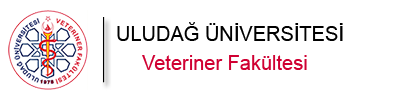 VETERİNER FAKÜLTESİ DEKANLIĞI’NA,	Fakülteniz ……………………… numaralı öğrencisiyim. 2016-2017 Eğitim-Öğretim Yılı’nda yaz okulu öğretim programında bulunan aşağıda belirtilen ders/derslere eşdeğer ders olarak, ……………................................Üniversitesi ……………………..…………………….………….. Fakültesi’nde açılmış bulunan aşağıda belirtilen ders/dersleri almak istiyorum. 	Talebimin değerlendirilmesi hususunda gereğini bilgilerinize arz ederim. …./……/2017Dersler:		U.Ü. VETERİNER FAKÜLTESİ DEKANLIĞI’NA,           Yukarıda adı belirtilen öğrencinin, diğer üniversitelerde  ……………….. Bölüm/…..……. Anabilim Dalı’ndaki ders/derslere bağlı olarak eşdeğer ders alma durumu Yaz Okulu Yönergesi gereğince incelenmiş olup, uygunluğu yukarıdaki tabloda dersin karşısında belirtilmiştir.             Bilgilerinize arz ederim.																				……………………………………..Anabilim Dalı BaşkanıEKLER :Ek-1 Ders İçerikleri (Onaylı)Adresi  :Tel /Cep Numarası:Adı-Soyadı               :Öğrenci Numarası  :İmzası                       :DersinKoduDersin Adı TU AKTSBölüm KuruluKararı-Fak. Programındaki Ders-Eşdeğer Ders…….…….…………………………………..…………………………………..……………………Uygun / Uygun değil-Fak. Programındaki Ders-Eşdeğer Ders…….…….……………………………….……………………………….................…….…….Uygun / Uygun değil-Fak. Programındaki Ders-Eşdeğer Ders…….…….……………………………….……………………………….……………….…….Uygun / Uygun değil-Fak. Programındaki Ders-Eşdeğer Ders…………….……………………………….……………………………….……………….…….Uygun / Uygun değil